«Легкая мелодия – самый лучший утешитель для 
 возбужденной фантазии и лекарство для мозга». 
 В. Шекспир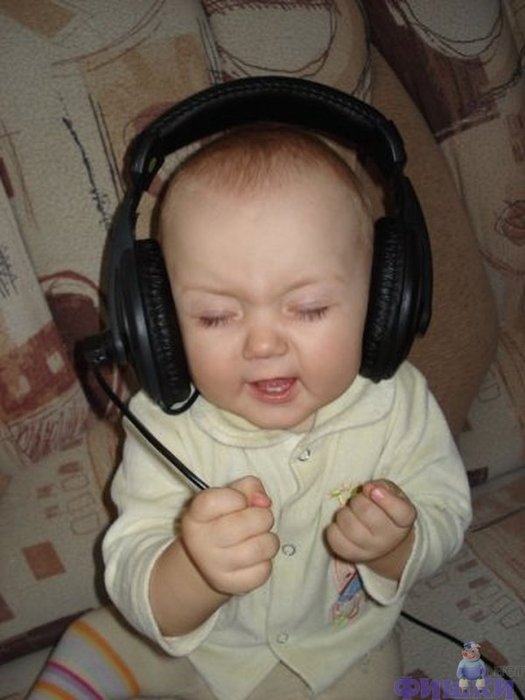 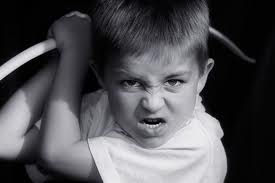 В последнее время отмечается резкий рост числа детей с разными формами нарушений психо - эмоциональной сферы. В дошкольные учреждения приходит всё больше детей с ярко выраженной гиперактивностью, психосоматическими заболеваниями           Анализируя основы психо-коррекционной работы с детьми, учёные отмечают, что в дошкольном возрасте одним из наиболее эффективных методов является музыкотерапия. Термин «музыкотерапия» имеет греко-латинское происхождение и в переводе означает «исцеление музыкой». 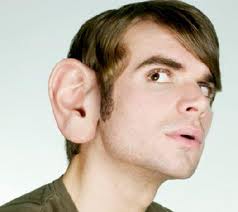 А.Томатис пришел к поразительному открытию: «Ухо предназначено не только для того, чтобы слышать, но и чтобы питать энергией разум и тело.Клетки мозга работают как маленькие батарейки-аккумуляторы. Они заряжаются не путем метаболизма тела, а с помощью энергии звуков».Опытным путем удалось установить, что человеческий организм в большинстве случаев «откликается» на музыку, подстраиваясь под ее темп, что сказывается на частоте пульса, дыхании, кровообращении, работе внутренних органов и желез секреции. Поэтому спокойное классическое произведение способно погрузить ребенка в состояние, близкое к медитации, во время которого его организм начинает работать в замедленном режиме Различают три основные формы музыкотерапии:                                                                       рецептивную, активную,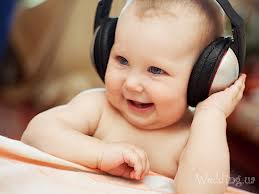  интегративную.Рецептивная музыкотерапия (пассивная) отличается тем, что челокек в процессе музыкотерапевтического сеанса не принимает в нем активного участия, занимая позицию простого слушателя. Ему предлагают прослушать различные музыкальные композиции либо вслушиваться в различные звучания, отвечающие состоянию его психического здоровья.Активные методы музыкальной терапии основаны на      активной работе с музыкальным материалом: инструментальная игра, пение.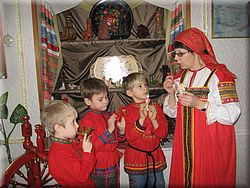 Интегративная музыкотерапия наряду с музыкой задействует возможности других видов искусства: рисование под музыку, музыкально-подвижные игры, пантомима, пластическая драматизация под музыку, создание стихов, рисунков, рассказов после прослушивания музыки и др. творческие формы.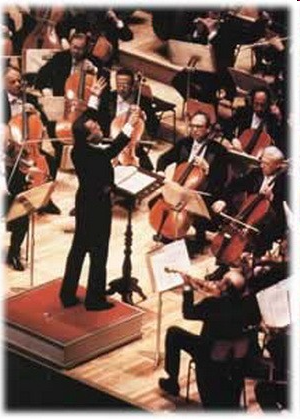 После многочисленных экспериментов ученые пришли к выводу, что при нервных расстройствах, повышенной возбудимости, склонности к истерикам и капризам наиболее благоприятное воздействие на ребенка оказывает музыка Моцарта. Если проводить сеансы музыкотерапии ежедневно по 20-30 минут, то уже через 7-10 дней малыш начнет вести себя более взвешенно и адекватно   
Дыхательная музыкотерапия, включающая игру на духовых музыкальных инструментах, дыхательную гимнастику под музыку и различные упражнения для развития певческого дыхания, позволяет детям заниматься оздоровлением, не замечая процесса лечения. Дыхательная музыкотерапия оказывает огромное влияние на эмоциональную сферу, позволяя проводить развивающий эмоциональный тренинг, приводящий к улучшению психофизиологического состояния ребенка. Кроме того, дыхательная музыкотерапия прекрасно снимает стрессы, развивает у детей внешний и внутренний слух